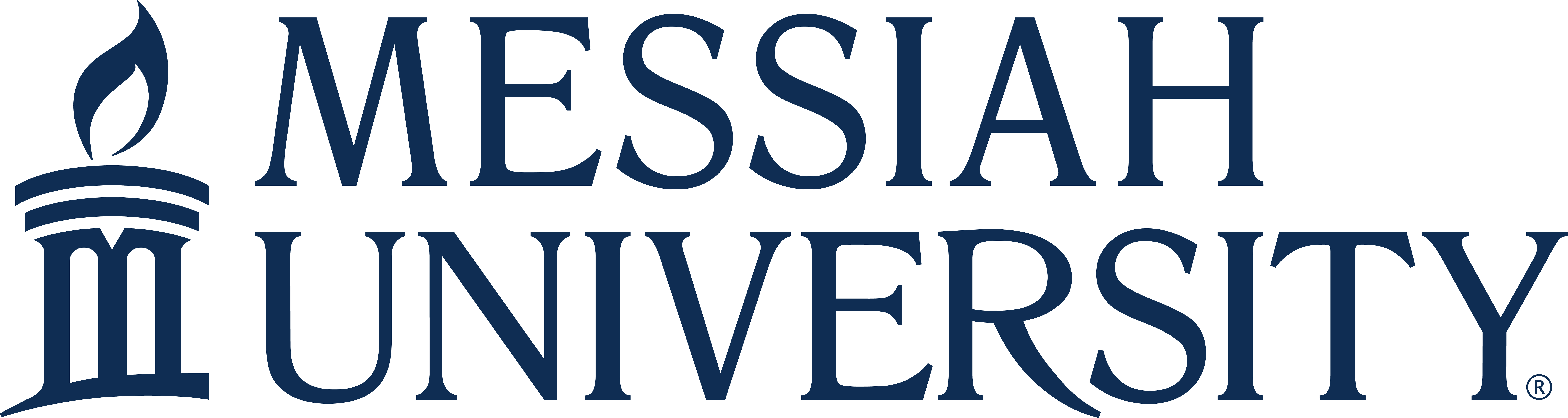 Graduate Program in CounselingCLINICAL MENTAL HEALTH COUNSELING INTERNSHIP (COUN 581/582) SEMESTER SUMMARY LOG                                                                                                                                                                 Student Name – PLEASE PRINT                     Internship Site                               Semester & YearPlease use your weekly logs to complete this summary of your total on-site hours. This signed document must be emailed to your Faculty Supervisor no later than the last day of the scheduled term. If signed electronically, it must be emailed directly from your Site Supervisor to your Faculty Supervisor. INTERNSHIP HOURS (minimum of 300 hours for each internship*)TOTAL INTERNSHIP HOURS ON-SITE                        Of these direct hours, how many were with clients with a:Diverse Background                         Disability 	                              Of these indirect hours, how many were related to: Diverse Background                         Disability                                          Record your time with faculty supervision in the following chart.  Please be advised that this supervision time does not count towards your 100 on-site hours.Internship Student (please print)	         	Internship Student Signature		      Date I acknowledge that checking this box electronically serves the same purpose as affixing my original signature to this document.Site Supervisor & credentials (please print)   	Site Supervisor Signature		      Date I acknowledge that checking this box electronically serves the same purpose as affixing my original signature to this document.Faculty Supervisor & credentials (please print)   Faculty Supervisor Signature		      Date I acknowledge that checking this box electronically serves the same purpose as affixing my original signature to this document.
*Note – students may need to acquire more than 300 on-site hours in order to meet the direct hour requirement.Type of ActivityType of ActivityHoursHoursDirect Service (min. of 120 hrs.)Direct Service (min. of 120 hrs.)--------Individual Co-Counseling/CounselingIndividual Co-Counseling/CounselingGroup Co-Counseling/CounselingGroup Co-Counseling/CounselingFamily/Couple Co-Counseling/CounselingFamily/Couple Co-Counseling/CounselingIntake InterviewingIntake InterviewingTesting/AssessmentTesting/AssessmentProfessional ConsultationProfessional ConsultationOtherOtherTotal On-site Direct HoursTotal On-site Direct HoursType of ActivityHoursHoursIndirect Service --------Record KeepingTreatment PlanningCase ConferencesStaff/Team MeetingsOn-Site Individual SupervisionOn-Site Group SupervisionTraining/OrientationOtherTotal On-site Indirect HoursFaculty SupervisionHours	Individual/triadic             Group SupervisionTotal Faculty Supervision Hours